RedSTART 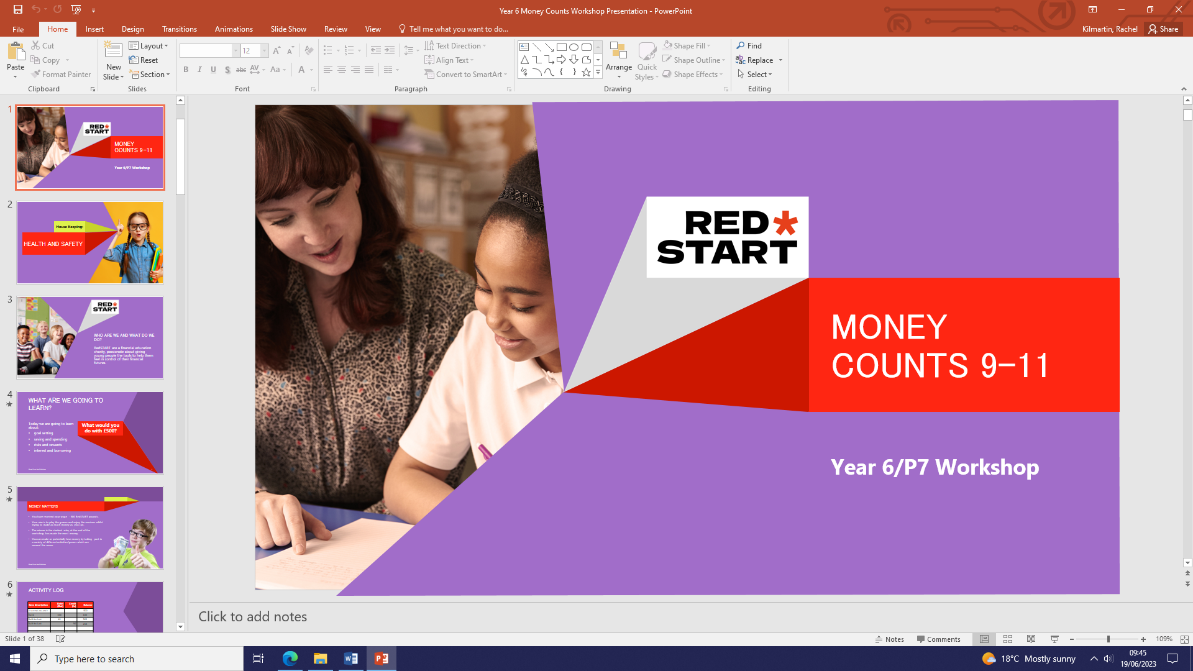 As a school, we are very excited to be part of the RedSTART programme and pilot scheme for the banking app.RedSTART are a financial education charity, passionate about giving young people the tools to help them feel in control of their financial futures.  At Moorside, we are dedicated to preparing our children with a toolkit to help with all aspects of their life. Financial education has a vital role to play in preparing children for their financial futures. Teaching children the basics of money management such as: budgeting, saving and borrowing underpins the RedSTART programme.Children from Year 2 to 6 have received planned workshops and activities based around money and making financial decisions. The learning points covered in each year group are:Year 2 – Money MinisTo keep track of money.To make choices about our spending.Year 3 – Money RisersTo understand different people’s feelings and attitudes about money.To learn how to handle money based on or wants and needs.To consider other people’s opinions when handling money.Year 4 – Money RisersTo make choices about spending and saving money.To look at reasons for borrowing money.To consider the consequences of borrowing money.To prioritise between our needs and wants.Year 5 – Money CountsTo understand that advertising is used to persuade people to spend money.To recognise when choices around money are being influenced by advertising.To understand why people should all be critical consumers, thinking carefully about how to use our money. Year 6 – Money CountsTo be able to set money goals.To make informed choices about spending and saving money.To identify risks and rewards associated with spending money.To gain a deep understanding of the terms interest, compound interest and borrowing.